             Игровая    развивающая   ситуация.«Путешествие   вокруг  света»Англия.	 Цель: Активизация познавательной деятельности.Интеграция образовательных областей.Образовательная область «Социализация».1.Развитие игровой деятельности детей.2.Приобщение к элементарным общепринятым нормам и правилам взаимоотношения со сверстниками и взрослыми.Образовательная область «Познание»1.Сенсорное развитие.2.Развитие познавательно-исследовательской и продуктивной деятельности.3.Формирование элементарных математических представлений.Образовательная область »Коммуникация».1.Развитие свободного общения с взрослыми и детьми.2.Развитие устной речи детей в различных формах и видах детской деятельности.Образовательная область «Чтение художественной литературы»1.Формирование целостной картины мира, в том числе первичных ценностных представлений.2.Приобщение к словесному искусству, в том числе развитие художественного восприятия и эстетического вкуса.Образовательная область» Художественное творчество»1.Развитие продуктивной деятельности детей.2.Развитие детского творчества.3.Приобщение к изобразительному искусству.Образовательная область «Музыка».1.Приобщение к музыкальному искусству.Образовательная область «Безопасность».1.Формирование осторожного и осмотрительного отношения к потенциально  опасным для человека  ситуациям.Содержание совместной деятельностиДети становятся в круг: Собрались в поход мы снова – Все на месте, всё готово,Что же нас сегодня ждёт?Чтоб узнать, скорей вперёд!  (Дети маршируют друг за другом, а первым идет педагог, проходят круг по комнате и садятся в кружок  на ковер) .Игра проходит на ковре. Педагог достает глобус и повторяет с детьми названия всех континентов (дети обязательно по очереди обводят континенты и называют их). - Сегодня мы отправляемся в путешествие в Европу, а именно в одну страну. Ребята, а что же значит слово «страна»?- Страна - определённая территория, которая имеет своё название, границы, столицу, население. У каждой страны есть свой собственный герб, гимн, флаг.- Сегодня мы отправимся путешествовать в одну страну, которая называется Англия.- Англия – это страна Европы.  По-другому эту страну еще называют Великобритания.Педагог показывает детям на карте (глобусе) Англию, каждый ребенок обводит на глобусе пальчиком Англию. - У каждой страны есть свой флаг. У Англии вот такой флаг. Каких он цветов? Из чего он состоит?- Ребята, на самом деле Англия состоит из нескольких частей, и флаг все эти части объединяет. - Давайте и мы раскрасим флаг в нужные цвета. (Приложение) Физминутка  (игра с массажным мячиком)Катится колючий ёжик, нет ни головы, ни ножек (катаем шарик по одной ноге, затем по другой). По ладошке бежит и пыхтит, пыхтит, пыхтит (катаем шарик между ладошками). Мне по пальчикам бежит и пыхтит, пыхтит, пыхтит (катаем пальчиками шарик об пол). Бегает туда-сюда, мне щекотно, да, да, да (катаем шарик по одной, затем по другой руке). Уходи колючий ёж в тёмный лес, где ты живёшь (катаем шарик по полу, а затем ловим подушечками пальцев)! - В каждой стране есть главный город - столица. У нас  это Москва, а в Англии другой город, его название зашифровано. Давайте посмотрим внимательно, и постараемся узнать все буквы и записать ответ в окошко справа. (Приложение)- В Лондоне раньше ездили большие красные двухэтажные автобусы. Но сейчас такие автобусы стали не популярны, на них возят только туристов на экскурсии. - Давайте раскрасим этот автобус тоже в красный цвет. (Приложение)- Ребята, а сколько же ребят-туристов едут на экскурсию? Давайте посчитаем. Сколько мальчиков? Сколько девочек? А кого из них больше? (Приложение)Дети считают. Можно предложить детям составить пример: мальчики + девочки =?Подвижная игра «Шотландские танцы»- В одной части Англии, которая называется Шотландия, есть один музыкальный инструмент. Он называется волынка. Давайте его послушаем.Дети слушают запись, рассказывают, на что похоже. И изображают волынщиков.Педагог зачитывает детям английскую народную сказку  «Кот и Попугай» (Приложение).Вопросы для обсуждения:- Ребята, с кем решил подружиться кот? Каким образом?- Как можно одним словом назвать кота? Какой он? (жадный)- Что и кого кот съел? - И что было потом?- Как думаете, захочет еще кто-нибудь с котом дружить? - В Шотландии шотландцы раньше носили килт - это сделанный из теплой ткани плед, который обматывался вокруг пояса так, что он походил на юбку. А оставшуюся часть пледа использовали как плащ или одеяло в странствиях. У каждой семьи был свой узор на килте.
- У нас здесь нарисован кусочек килта, раскрасьте килт так, как вам нравится. - У шотландца порвался килт, найдите подходящую заплатку для него. (Приложение)
-Англичане очень любят пить чай. Посмотрите, здесь были нарисованы чашки, но половина чашек разбилась. Те чашки, что разбились, были похожи, на оставшиеся. Соберите чашки из кусочков. (Приложение)Дети садятся в круг на колени, берутся за руки:Путешествию конец, (качаем руками)Каждый – просто молодец! (показываем «класс»)А теперь прощаться надо –До свидания, ребята! (Машем «пока»)Приложение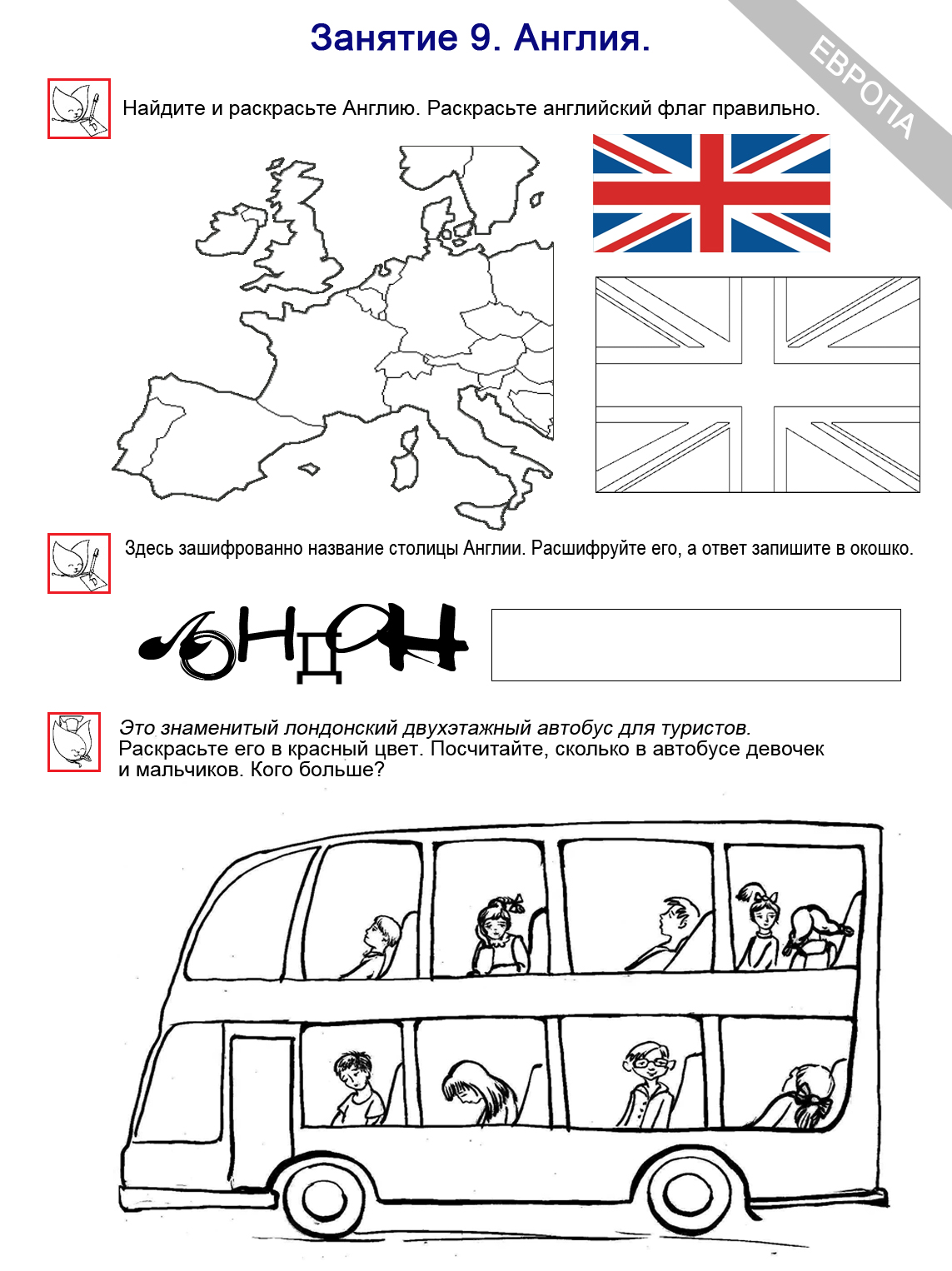 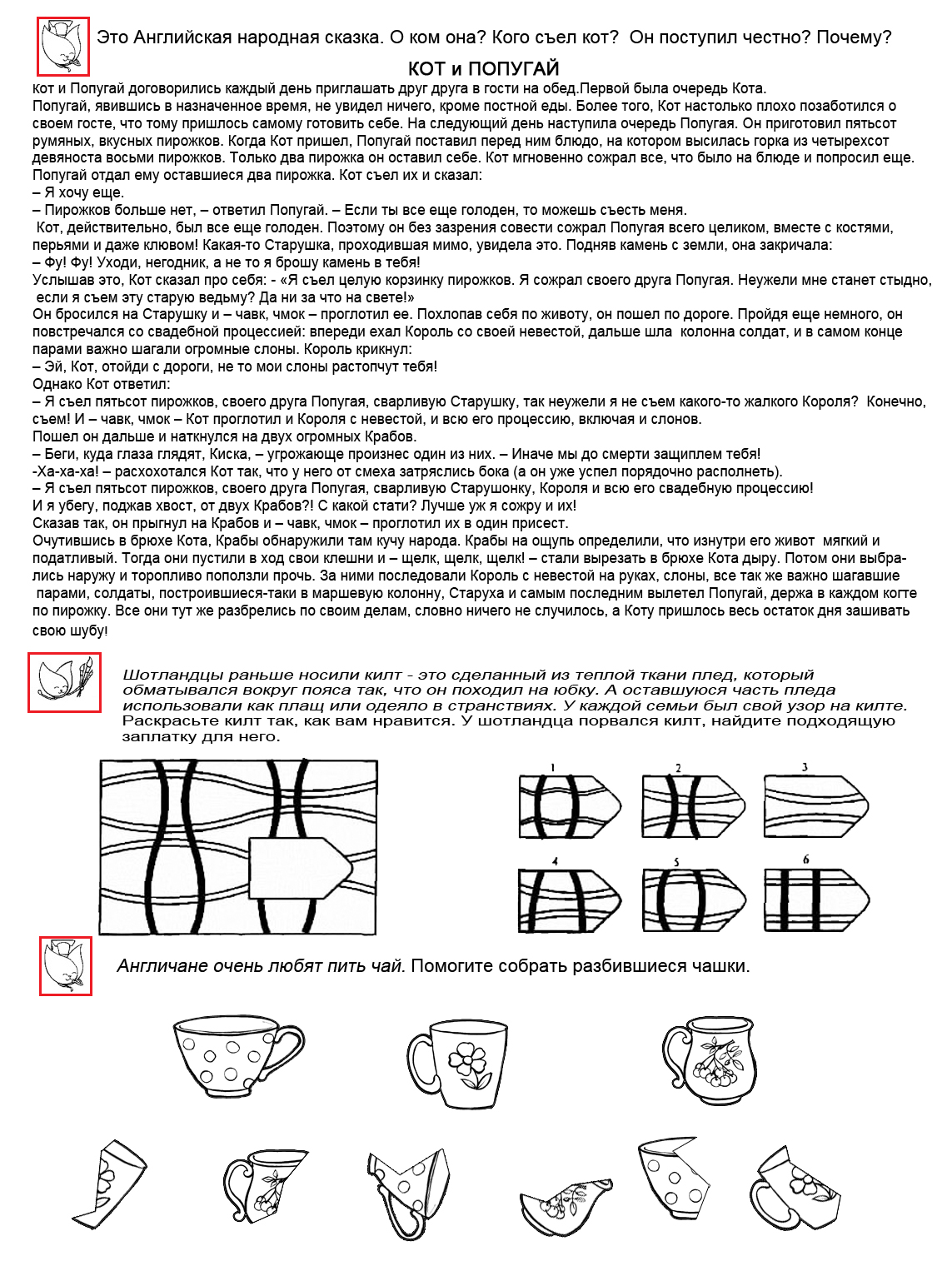 